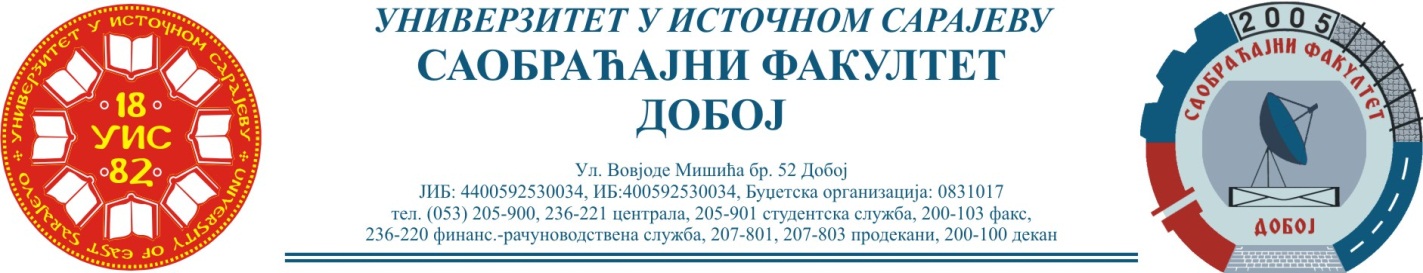 Добој, 29.09.2023. године                                                                     Школска година:  2022/2023САОБРАЋАЈНИ ОДСЈЕК                                       Смјер – „ЛОГИСТИКА“ОСТВАРЕНИ БОДОВИ НА ПРЕДИСПИТНИМ ОБАВЕЗАМА ПРИЈАВЉЕНИХ КАНДИДАТА ДЕВЕТОГ ИСПИТНОГ РОКАПРЕДМЕТ: „ОСНОВНИ ВИДОВИ ТРАНСПОРТА II“Усмени дио испита одржат ће се  дана 03.10.2023. године у 1200  у кабинету предметног наставника.Студент је обавезан да обезбиједи присуство испиту једног од колега са своје године, или  ако није у могућности, потребно је да обавијести предметног наставника дан раније од термина одржавања испита како би се обезбиједило присуство на испиту.                                                                                                             Резултате доставио:                                                                                                    Др Здравко Б. Нунић, ред. проф.                                                                                                            ___________________________P.брПРЕЗИМЕ И ИМЕБрој индек.ПРЕДИСПИТОБАВЕЗЕСЕМИНА РАДТЕСТОСТ. БРОЈ БОДОВА НА УСМЕНОММогуће остварити 35 бодоваUKUPNOОЦЈЕНАP.брПРЕЗИМЕ И ИМЕБрој индек.П+В+АВ=Мог. Ост.30 бодоваМогуће остварити 35 бодоваМогуће остварит 35 бодоваОСТ. БРОЈ БОДОВА НА УСМЕНОММогуће остварити 35 бодоваUKUPNOОЦЈЕНА1.Мехиновић Амер1341/183+3+12=182703.06.2021./